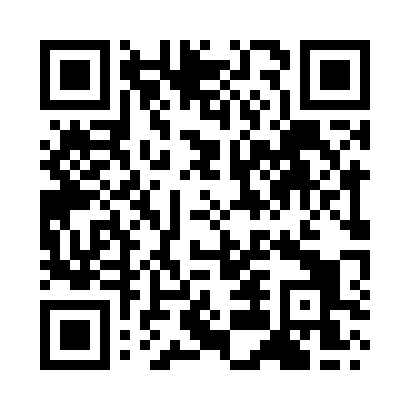 Prayer times for Broadwoodwidger, Devon, UKMon 1 Jul 2024 - Wed 31 Jul 2024High Latitude Method: Angle Based RulePrayer Calculation Method: Islamic Society of North AmericaAsar Calculation Method: HanafiPrayer times provided by https://www.salahtimes.comDateDayFajrSunriseDhuhrAsrMaghribIsha1Mon3:155:091:216:559:3311:272Tue3:155:101:216:559:3311:273Wed3:165:101:216:559:3211:274Thu3:165:111:226:559:3211:275Fri3:175:121:226:559:3111:266Sat3:175:131:226:549:3111:267Sun3:185:141:226:549:3011:268Mon3:185:151:226:549:2911:269Tue3:195:161:226:549:2911:2510Wed3:195:171:226:539:2811:2511Thu3:205:181:236:539:2711:2512Fri3:215:191:236:539:2611:2413Sat3:215:201:236:529:2511:2414Sun3:225:211:236:529:2511:2415Mon3:225:221:236:519:2411:2316Tue3:235:231:236:519:2311:2317Wed3:245:241:236:509:2211:2218Thu3:245:261:236:509:2011:2219Fri3:255:271:236:499:1911:2120Sat3:265:281:236:489:1811:2121Sun3:265:291:236:489:1711:2022Mon3:275:311:246:479:1611:1923Tue3:285:321:246:469:1411:1924Wed3:285:331:246:469:1311:1825Thu3:295:351:246:459:1211:1726Fri3:305:361:246:449:1011:1727Sat3:305:371:246:439:0911:1628Sun3:315:391:246:429:0711:1429Mon3:345:401:236:419:0611:1230Tue3:365:421:236:419:0411:0931Wed3:395:431:236:409:0311:06